These pages are meant for students who are preparing the master dissertation in Agri-Food Economics. Students should use this file to write their final work, following all the indications about formats, figures and tables, bibliographic references, titles, summary, abstract, etc. “The dissertation is the final stage of the Master degree and provides you with the opportunity to show that you have gained the necessary skills and knowledge in order to organise and conduct a research project. It should demonstrate that you are skilled in identifying an area, or areas, suitable for research: setting research objectives; locating, organising and critically analysing the relevant secondary data and authoritative literature; devising an appropriate research methodology; analysing the primary data selected and drawing on the literature in the field; drawing conclusions; and if appropriate making relevant recommendations and indications of areas for further research. A dissertation is a ‘formal’ document and there are ‘rules’ that govern the way in which it is presented. It must have chapters that provide an introduction, a literature review, a justification of the data selected for analysis and research methodology, analysis of the data and, finally, conclusions and recommendations. Where the subject is based around a business or an applied situation recommendations for action may also be required”http://www2.hw.ac.uk/sml/postgraduate/downloads/dissertations/dissertationguide.pdfRel. 01 (30th July 2016)COVER Please refer to: http://www.economia.unifi.it/upload/sub/scuola-varie/facsimile_frontespiziotesi-lmdef.doc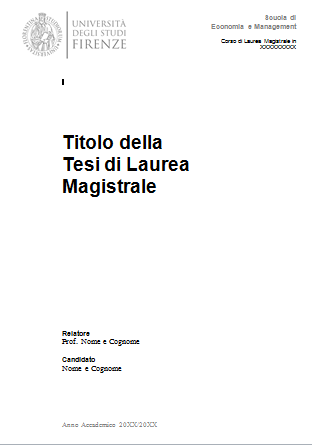 The first page of the dissertation should contain the following declaration that should be signedI hereby declare that this submission is my own work and that, to the best of my knowledge and belief, it contains no material previously published or written by another person nor material which has been accepted for the award of any other degree or diploma of the university or other institute of higher learning, except where due acknowledgement has been made in the text. Translation, adaptation in whole or in part, reproduction using any means (including media, microfilm and photocopy formats) and electronic storage are reserved in all countries. SignatureTHE FRESH FRUIT SUPPLY-CHAIN IN TUSCANYSurname and name of the student							Abstract 	A concise and factual abstract is required (maximum 150 words). The abstract is a short summary of the contents and results of the dissertation. The abstract should state briefly the purpose of the research, the principal results and major conclusions. It must be able to stand alone. For this reason, bibliographic references should be avoided, but if essential, then cite the author(s) and year(s). Also, non-standard or uncommon abbreviations should be avoided, but if essential they must be defined at their first mention in the abstract itself.Keywords (3 to 5)Fruit, Tuscany, supply-chainTHE FRESH FRUIT SUPPLY-CHAIN IN TUSCANYSurname and name of the student							THE FRESH FRUIT SUPPLY-CHAIN IN TUSCANYSurname and name of the student							IntroductionIntroduction states the objectives of the work and provide an adequate background, avoiding a detailed literature survey or a summary of the results. It should be meant to get the reader closer to the subject and stimulate his/her interest to go on reading the dissertation.Introduction should shortly describe:The subject of the dissertation and the most debated issues around the subjectWorld fruit production evidenced deep changes in the last century: number and typologies of farms producing fruit, farms’ organization and marketing channels, plant varieties and species, places of production has been showing a complete restructuring after the Second World War. Markets globalization and logistic improvement have completely changed the way competition is brought on. Together with consumers’ changing attitudes and behavior, a real “revolution” in the world fruit system can be described….. (continue)The general objective of the dissertationIn the light of the above mentioned changes, the general objective of the dissertation is to understand how fruit farm have changed their production organization and marketing strategies by means of a direct-survey on a sample of fruit farms in Tuscany.How the dissertation is structured, that is the “logic” of the dissertation This dissertation will be organised as follows: chapter one will present the evolution of fruit world production, an analysis mainly carried out on FAOStat available information. The second chapter will focus on the situation in Tuscany: drawing from the last data of Istat Agricultural Census, a picture of fruit production and fruit farms’ characteristics will be provided. The third chapter will analyze how fruit production in Tuscany is marketed, and how marketing channels have been subject to strong change in the latest years. Chapter four will introduce objectives and methodology of the dissertation, while chapter five will be devoted to the results obtained from a direct survey on a sample of fruit farms in Tuscany. Conclusions will contain the main results obtained by the direct survey.aknowledgementsI would wish to acknowledge the contribution made by the following in preparing this dissertation: Mr… start a new page for each chapter1) Literature review Xxxxxx xxxxxxx xxxx x xxxxxx  xxx xxxxx xxxxxxx xxxx x xxxxxx  xxx xxx xxxxxxx xxxx x xxxxxx  xxx xxxxx xxxxxxx xxxx x xxxxxx  xxx xxx xxxxxxx xxxx x xxxxxx  xxx xxxxx xxxxxxx xxxx x xxxxxx  xxxxxx xxxxxxx xxxx x xxxxxx  xxx xxxxx xxxxxxx xxxx x Example of bibliographic reference in the text  (Busch and Bain, 2004; Henson and Reardon, 2005; Marescotti, 2010). xxxxxx  xxxxxx xxxxxxx xxxx x xxxxxx  xxx xxxxx xxxxxxx xxxx x xxxxxx  xxxxxx xxxxxxx xxxx x xxxxxx  xxx xxxxx xxxxxxx xxxx x xxxxxx  xxxxxx xxxxxxx xxxx x xxxxxx  xxx xxxxx xxxxxxx xxxx x xxxxxx  xxx (Gereffi, 1994; Gereffi, et al., 2005)  when the Authors are more than three, quote only the first Author followed by “et al.” as in the following example, xxxxxxx xxxx x xxxxxx  xxxxxx xxxxxxx xxxx x xxxxxx  xxx xxxxx xxxxxxx xxxx x xxxxxx  xxxxxx xxxxxxx xxxx x xxxxxx .  start a new page for each chapter2) The evolution of fruit supply-chain in Tuscany2.1) The structure of the fruit supply-chain Xxxxxx xxxxxxx xxxx x xxxxxx  xxx xxxxx xxxxxxx xxxx x xxxxxx  xxx xxx xxxxxxx xxxx x xxxxxx  xxx xxxxx xxxxxxx xxxx x xxxxxx  xxx xxx xxxxxxx xxxx x x xxxxxx  xxx xxxxx xxxxxxx xxxx x xxxxxx  xxxxxx xxxxxxx xxxx x xxxxxx  xxx xxxxx xxxxxxx xxxx x xxxxxx  xxx.xxx xxxxxxx xxxx x xxxxxx  xxx xxxxx xxxxxxx xxxx x xxxxxx  xxx xxx xxx xxxxxxx xxxx x xxxxxx  xxx xxxxx xxxxxxx xxxx x xxxxxx  xxx xxx.2.2) Wholesale markets and mass distributionxxx xxxxxxx xxxx x xxxxxx  xxx xxxxx xxxxxxx xxxx x xxxxxx  xxxxxx xxxxxxx xxxx x xxxxxx  xxx xxxxx xxxxxxx xxxx x xxxxxx  xxxxxx xxxxxxx xxxx x xxxxxx  xxx xxxxx xxxxxxx xxxx x xxxxxx  xxxxxx xxxxxxx xxxx x xxxxxx  xxx xxxxx xxxxxxx xxxx x xxxxxx  xxxxxx xxxxxxx xxxx x xxxxxx  xxx xxxxx xxxxxxx xxxx x xxxxxx  xxx start a new page for each chapter3) The characteristics of fruit farms in Tuscany 3.1) Characteristics and evolution of fruit farms in Tuscanyxxx xxxxxxx xxxx x xxxxxx  xxx xxxxx xxxxxxx xxxx x xxxxxx  xxxxxx xxxxxxx xxxx x xxxxxx  xxx xxxxx xxxxxxx xxxx x xxxxxx  xxxxxx xxxxxxx xxx xxxxx xxxxxxx xxxx x xxxxxx  xxxxxx xxxxxxx xxxx x xxxxxx  xxx xxxxx xxxxxxx xxxx x xxxxxx  xxxxxx xxxxxxx xxxx x xxxxxx  xxx xxxxx xxxxxxx xxxx x xxxxxx  xxxxxx xxxxxxx xxx xxxxx xxxxxxx xxxx x xxxxxx  xxxxxx xxxxxxx xxxx x xxxxxx  xxx xxxxx xxxxxxx xxxx x xxxxxx  xxxxxx xxxxxxx xxxx x xxxxxx  xxx xxxxx xxxxxxx xxxx x xxxxxx  xxxxxx xxxxxxx xxx xxxxx xxxxxxx xxxx x xxxxxx  xxx3.2) Marketing channels of fruit farmsxxx xxxxxxx xxxx x xxxxxx  xxx xxxxx xxxxxxx xxxx x xxxxxx  xxxxxx xxxxxxx xxxx x xxxxxx  xxx xxxxx xxxxxxx xxxx x xxxxxx  xxxxxx xxxxxxx xxx xxxxx xxxxxxx xxxx x xxxxxx  xxxxxx xxxxxxx xxxx x xxxxxx  xxx xxxxx xxxxxxx xxxx x xxxxxx  xxxxxx xxxxxxx xxxx x xxxxxx  xxx xxxxx xxxxxxx xxxx x xxxxxx  xxxxxx xxxxxxx xxx xxxxx xxxxxxx xxxx x xxxxxx  xxxxxx xxxxxxx xxxx x xxxxxx  xxx xxxxx xxxxxxx xxxx x xxxxxx  xxxxxx xxxxxxx xxxx x xxxxxx  xxx xxxxx xxxxxxx xxxx x xxxxxx  xxxxxx xxxxxxx xxx xxxxx xxxxxxx xxxx x xxxxxx  xxx3.3) The role of mass distribution firms in reshaping fruit systemxxx xxxxxxx xxxx x xxxxxx  xxx xxxxx xxxxxxx xxxx x xxxxxx  xxxxxx xxxxxxx xxxx x xxxxxx  xxx xxxxx xxxxxxx xxxx x xxxxxx  xxxxxx xxxxxxx xxx xxxxx xxxxxxx xxxx x xxxxxx  xxxXxxxxx xxxxxxx xxxx x xxxxxx  xxx xxxxx xxxxxxx xxxx x xxxxxx  xxx xxxxxx  co-regulation  example of reference of a footnote xxx xxxxx xxxxxxx xxxx x xxxxxx  xxxxxx xxxxxxx xxxxxx  xxx xxxxx xxxxxxx xxxx x xxxxxx  xxx (fig.3.1)  example of a quotation of a figure.xxx xxxxxxx xxxx x xxxxxx  xxx xxxxx xxxxxxx xxxx x xxxxxx  xxxxxx xxxxxxx xxxx x xxxxxx  xxx xxxxx xxxxxxx xxxx x xxxxxx  xxxxxx xxxxxxx xxx xxxxx xxxxxxx xxxx x xxxxxx  xxxExample of figure: Fig.3.1 – Production of fruit in Italy, years 1992-1996, index number basis 1990/91 = 100 Please note that all figures must be numbered and quoted in text. Numbering must be different from the one used for tables. Figures should be numbered separately for each chapter. In this chapter: figures 3.1, 3.2, 3.3, etc.). Titles should be complete and clear about the contents. A title with “Fruit in Italy” would not be sufficient for the reader to understand the contentsPlease note that tables (tables are all those objects with rows and columns…) and figures (included charts, diagrams, schemes, etc.) should be understood by readers independently from the text. In other words, tables and figures should contain (in the title, source, etc.) all information useful to read and understand their meaning.All tables and figures have to be quoted in text, and must be useful to let the reader better understand the text and/or show information otherwise difficult to describe by writing. To put it in other words, they must be useful for something, and not be redundant.Source: direct surveyxxx xxxxxxx xxxx x xxxxxx  xxx xxxxx xxxxxxx xxxx x xxxxxx  xxxxxx xxxx x xxxxxx  xxx xxxxx xxxxxxx xxxx x xxxxxx  xxxxxx xxxxxxx xxxx x xxxxxx  xxx xxxxx xxxxxxx xxxx x xxxxxx  xxxxxx xxxxxxx xxxx x xxxxxx  xxx xxxxx xxxxxxx xxxx x xxxxxx  xxx.  example of reference of a footnote start a new page for each chapter4) Objectives and methodology of the direct survey 4.1) ObjectivesDescribe the general objective and detail into specific objectives. Clarify the research questions which the survey aims at answering. The reader must be able to understand the importance of the dissertation work. The importance may be due to the fact that the issue is still relatively unexplored, and/or the methodology used in the dissertation has never been applied before, and/or the results are particularly important to take policy decisions, and in general for any other reason deemed valid. The reader should be encouraged to continue reading ...A general objective may be the following: An analysis of the evolution of fruit production in TuscanyA specific objective may be the following:understand how farms are adapting their production to the rise of mass distribution firms and what are the consequences on farm profitabilityXxxxxx xxxxxxx xxxx x xxxxxx  xxx xxxxx xxxxxxx xxxx x xxxxxx  xxx xxx xxxxxxx xxxx x xxxxxx  xxx xxxxx xxxxxxx xxxx x xxxxxx  xxx xxx xxxxxxx xxxx x xxxxxx  xxx xxxxx xxxxxxx xxxx x xxxxxx  xxxxxx xxxxxxx xxxx x xxxxxx  xxx xxxxx xxxxxxx xxxx x xxxxxx  xxxxxx xxxxxxx xxxx x xxxxxx  xxx xxxxx xxxxxxx xxxx x xxxxxx  xxxxxx xxxxxxx xxxx x xxxxxx  xxx xxxxx xxxxxxx xxxx x xxxxxx  xxxxxx xxxxxxx xxxx x xxxxxx  xxx xxxxx xxxxxxx xxxx x xxxxxx  xxx4.2) MethodologyA particular attention should be paid to illustrating the methodology used for achieving the objectives of the dissertation. Methodology refers to the description of the source of information used, how it was collected and elaborated, and the advantages and limits of the methodology. The following are some of the most important topic to tackle in this paragraph:Information available on the specific issueSelection of the sources and decision on how to collect informationOfficial statistical sources and/or direct inquiryIn the case of direct survey, how the sample was chosenDescription of the questionnairesNature and quality of data usedMethods of data elaborationAdvantages and limits of the methodology start a new page for each chapter5) The results of the direct survey 5.1) The evolution of production in the selected farmsXxxxxx xxxxxxx xxxx x xxxxxx  xxx xxxxx xxxxxxx xxxx x xxxxxx  xxx xxx xxxxxxx xxxx x xxxxxx  xxx xxxxx xxxxxxx xxxx x xxxxxx  xxx xxx xxxxxxx xxxx x xxxxxx  xxx xxxxx xxxxxxx xxxx x xxxxxx  xxxxxx xxxxxxx xxxxx xxxxxxx xxxx x xxxxxx  xxxXxxxxx xxxxxxx xxxx x xxxxxx  xxx xxxxx xxxxxxx xxxx x xxxxxx  xxx xxx xxxxxxx xxxx x xxxxxx  xxx xxxxx xxxxxxx xxxx x xxxxxx  xxx xxx xxxxxx  xxx xxxxx xxxxxxx xxxx x xxxxxx  xxxxxx xxxxxxx xxxx x xxxxxx  xxx xxxxx xxxxxxx xxxx x xxxxxx  xxxxxx xxxxxxx xxxx x xxxxxx  xxx xxxxx xxxxxxx xxxx x xxxxxx  xxx5.2) The evolution of marketing channels in the selected farmsXxxxxx xxxxxxx xxxx x xxxxxx  xxx xxxxx xxxxxxx xxxx x xxxxxx  xxx xxx xxxxxxx xxxx x xxxxxx  xxx xxxxx xxxxxxx xxxx x xxxxxx  xxx xxx xxxxxxx xxxx x xxxxxx  xxx xxxxx xxxxxxx xxxx x xxxxxx  xxxxxx xxxxxxx xxxx x xxxxxx  xxx xxxxx xxxxxxx xxxx x xxxxxx  xxxxxx xxxxxxx xxxx x xxx xxxxx xxxxxxx xxxx x xxxxxx  xxxxxx xxxxxxx xxxx x xxxxxx  xxx xxxxx xxxxxxx xxxx x xxxxxx  xxx (tab.5.1).Example of table: Tab.5.1 – Surfaces and production of fruit in Italy, years 2014-2016 (Please note that tables must be numbered and quoted in text. Tables should be numbered separately for each chapter. In this chapter: tables 5.1, 5.2, 5.3, etc.). Titles should be complete and clear about the contents. A title with “Fruit in Italy” would not be sufficient for the reader to understand the contents* Specific notes to the table should be put under the table, and NOT in a footnote. General notes can be put under the table (before the Source) as follows Note: statistical information in the table have been elaborated on the basis of Kerenz standard procedure. Source: National Institute of Agricultural Statistics Xxxxxx xxxxxxx xxxx x xxxxxx  xxx xxxxx xxxxxxx xxxx x xxxxxx  xxx xxx xxxxxxx xxxx x xxxxxx  xxx xxxxx xxxxxxx xxxx x xxxxxx  xxx xxx xxxxxxx xxxx x xxxxxx  xxx xxxxx xxxxxxx xxxx x xxxxxx  xxxxxx xxxxxxx xxxx x xxxxxx  xxx xxxxx xxxxxxx xxxx x xxxxxx  xxxxxx xxxxxxx xxxx x xxxxxx  xxx xxxxx xxxxxxx xxxx x xxxxxx  xxxxxx xxxxxxx xxxx x xxxxxx  xxx xxxxx xxxxxxx xxxx x xxxxxx  xxxxxx xxxxxxx xxxx x xxxxxx  xxx xxxxx xxxxxxx xxxx x xxxxxx  xxx5.3) Problems and opportunities for fruit production and marketing in TuscanyXxxxxx xxxxxxx xxxx x xxxxxx  xxx xxxxx xxxxxxx xxxx x xxxxxx  xxx xxx xxxxxxx xxxx x xxxxxx  xxx xxxxx xxxxxxx xxxx x xxxxxx  xxx xxx xxxxxxx xxxx x xxxxxx  xxx xxxxx xxxxxxx xxxx x xxxxxx  xxxxxx xxxxxxx xxxx x xxxxxx  xxx xxxxx xxxxxxx xxxx x xxxxxx  xxxxxx xxxxxxx xxxx x xxxxxx  xxx xxxxx xxxxxxx xxxx x xxxxxx  xxxxxx xxxxxxx xxxx x xxxxxx  xxx xxxxx xxxxxxx xxxx x xxxxxx  xxxxxx xxxxxxx xxxx x xxxxxx  xxx xxxxx xxxxxxx xxxx x xxxxxx  xxx start a new page for each chapterConclusionsConclusions should first shortly recall the general context of the analysis, and then report the main results obtained by the research, checking if the objectives have been achieved. Results should be accompanied by the Author’s personal comments and considerations. By reading Conclusions, the reader should:Have a synthesis of the contents of the dissertation Understand Author’s opinions on the subjectAssess to what extent the Author’s work is original and usefulDraw useful implicationsGather new ideas to further deepen the subject start a new page for each chapterBibliographyInclude only bibliographic references which have been quoted in text, in alphabetic orderArticlesAuthor/s (Surname+First letter of name), Year of publication (between parenthesis), Title of the article (“), Name of the Journal/Review, Number of the issue, pages.Example: Bellon B. (1984), “The supply-chain”, Economia e Politica Industriale, n.42, pp.122-136BooksAuthor/s (Surname+First letter of name), Year of publication (between parenthesis), Title of the article (“), Publishing, Place.Example: Samuelson P. (1999), “The day after tomorrow”,  Il Mulino, BolognaArticles or chapters in edited books:Author/s (Surname+First letter of name), Year of publication (between parenthesis), Title of the article (“), in: Editor (Surname + first letter of name) followed by “Ed.”, title of the book (“), Publishing, Place, starting and ending page of the article in the bookExample: Bellon B. (1996), “La filiera di produzione”, in: Casati D. (Ed.), “Economia agro-industriale”, Il Mulino, Bologna, pp.123-156Papers presented at congresses, seminars, workshops, etc.Normally rules for articles or chapters in edited books should be applied:Example: Casati D., Benedetti G.P. (1994), “The future of agriculture”, in: Berni P., Begalli T. (Eds.), “Agriculture in a changing world”, Proceedings of the XXX SIDEA Congress, Il Mulino, Bologna, pp.12-19When the paper has not yet been published:Example: Belletti G., Marescotti A. (1997), “The reorganization of trade channels of a typical product”, paper presented at 52nd EAAE (European Association of Agricultural Economists) Seminar “EU Typical and Traditional Productions: Rural Effect and Agro-industrial Problems”, Parma, 18-19 June, 1997InternetIf the document has been downloaded from the Internet, and if it is not a book or article etc., please insert the complete web address of the website and the date when it has been downloaded. Example: Gini E. [1998], “L’atteggiamento ludico dell’uomo maturo tra passato, presente e futuro”, www.fao.org/publ/doc2p4.html (17.08.99)Example of bibliographic listAreté (2010), “Inventory of certification schemes for agricultural products and foodstuffs marketed in the EU Member States”, http://ec.europa.eu/agriculture/quality/certification/index_en.htm (accesso 3.06.2012)Bain C. (2010), “Governing the global value chain: GLOBAL G.A.P. and the Chilean fresh fruit industry”, International Journal of Sociology of Agriculture and Food, 17(1), pp.1-23Commissione CE (2008), “Libro Verde sulla qualità dei prodotti agricoli: norme di prodotto, requisiti di produzione e sistemi di qualità”, Bruxelles, 15.10.2008, COM(2008) 641 definitivoCommissione CE (2009a), “Agricultural product quality policy: Impact assessment report for a communication on agricultural product quality policy. Annex D, Certification schemes for agricultural products and foodstuffs”, Version: 08-4-09Gereffi, G. (1994) “The Organization of Buyer-Driven Global Commodity Chains: HowU.S. Retailers Shape Overseas Production Networks”, in G. Gereffi and M. Korzeniewicz (eds), Commodity Chains and Global Capitalism, Westport: Praeger, pp. 95–122Spiller A., Schulze H. (2008), “Sviluppi e sfide degli standard di certificazione nella filiera agroalimentare internazionale”, in: Grazia C., Green R., Hammoudi A. (a cura di), Qualità e sicurezza degli alimenti. Una rivoluzione nel cuore del sistema agroalimentare, Franco Angeli, Milano, pp.51-78Sterns P.A., Codron J., Reardon T. (2001), “Quality and Quality Assurance in the Fresh Produce Sector: A Case Study of European Retailers”, comunicazione presentata al AAEA (American Agricultural Economics Association) Annual Meeting, Chicago, 5-8 agosto. WebsitesFAO - Food and Agriculture Organization http://www.fao.orgINEA - Istituto Nazionale di Economia Agrariahttp://www.inea.itISTAT – 6° Censimento dell’Agricolturahttp://censimentoagricoltura.istat.it/AnnexesAnnex n.1 – questionnaire Surfaces (ha)*Surfaces (ha)*Surfaces (ha)*Production (tons/ha)Production (tons/ha)Production (tons/ha)201420152016201420152016North 13,314,715,3617581Centre13,714,416,7595660South 15,515,815,9596062Italy13,614,915,7606874